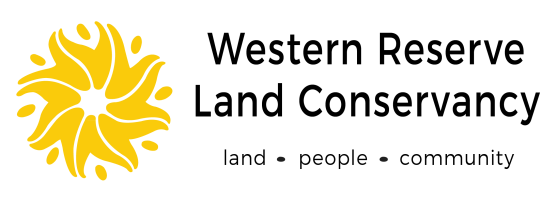 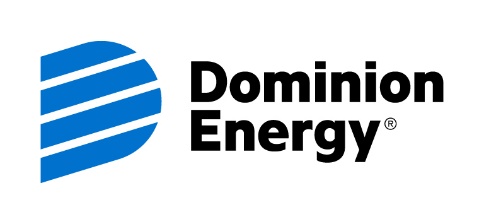 DOMINION ENERGY WATERSHED MINI GRANT PROGRAMSome of us live in the country. Others dwell in the city. Everyone lives in a watershed.In 2015, Dominion Energy and Western Reserve Land Conservancy teamed up to create a grant program, one similar to a program Dominion Energy has been doing with Western Pennsylvania Conservancy for more than 10 years. Understanding that many watershed groups work with a skeleton staff on very limited budgets, our hope is the Watershed Mini Grant Program helps fill a void and reduce some of the financial burdens these small watershed groups face. Grants are made available to eligible watershed groups for activities designed to promote and maintain the health of Ohio watersheds.Protecting our watersheds is vital. Watershed groups provide an important service to the larger community by recognizing potential threats, devising plans, taking corrective actions and educating the public. Water quality can be affected by many things – human and non-human – but habitat degradation and nonpoint source pollution are two of the biggest continuing problems. The quality of our water is affected by alterations to the land – mining, roadways, agriculture, urban development, deforestation, and the everyday activities of the people within the watershed.As Ohio’s largest land trust, Western Reserve Land Conservancy believes it is our responsibility to support organizations whose mission and values are similar to ours. We are excited to once again offer these grants, thanks to the tremendous support from Dominion Energy and the Dominion Energy Charitable Foundation. Through this program we hope to foster long lasting relationships with working watershed groups across the state of Ohio.ELIGIBILITYProposals will be accepted from working watershed groups only and must be located within the state of Ohio and within a county served by Dominion Energy or the Land Conservancy. To be eligible for the Spotlight Award, applicants must be located in a county served by both the Land Conservancy and Dominion Energy. Only projects and/or project components that are not yet completed are eligible to apply.APPLICATIONSApplications are accessible through the Land Conservancy’s website https://www.wrlandconservancy.org/articles/2022/07/28/watershedminigrantprogram/ beginning Tuesday, August 1, 2023. The deadline for submitted completed applications is Friday, September 29, 2023. Completed applications may be submitted by email or sent through regular U.S. Postal Service mail. If sending by email, applications must be received by 5:00 PM on Friday, September 29, 2023. Completed applications sent through the U. S. Postal Service must be postmarked by Friday, September 29, 2023. No applications will be accepted after the deadline.Applicants must:Be based in one of the following counties: Allen, Ashland, Ashtabula, Auglaize, Belmont, Carroll, Columbiana, Cuyahoga, Erie, Geauga, Guernsey, Hardin, Harrison, Holmes, Huron, Jefferson, Knox, Lake, Lorain, Mahoning, Medina, Mercer, Monroe, Muskingum, Noble, Ottawa, Paulding, Portage, Putnam, Sandusky, Shelby, Stark, Summit, Trumbull, Tuscarawas, Van Wert, Washington, Wayne, and Wood.Be a qualified nonprofit, tax exempt organization with a Federal Tax ID Number OR be working with a qualified nonprofit or County Soil and Water Conservation District acting as a Fiscal Sponsor to administer grant funds. Complete the Proposal Cover Page and Proposal Materials Checklist.Applications sent to:Email: 	mquinn@wrlandconservancy.orgU.S. Postal Service:Dominion Energy Watershed Mini Grant Programc/o Western Reserve Land Conservancy3850 Chagrin River RoadMoreland Hills, OH 44022GRANT REQUEST GUIDELINESGrants will be made available to eligible watershed groups throughout Ohio. Interested groups may apply for a Mini Grant in one of two (2) categories. Each category has specific maximum request amounts. Mini Grant Categories and maximum request amount limits include: Marketing, Promotions and Outreach Projects ($1,500)Healthy Watershed Projects ($2,500)One special Spotlight Project grant will be made of up to $5,000. Interested applicants must apply separately to the Spotlight category for consideration. Counties eligible for the Spotlight Project include: Ashtabula, Carroll, Columbiana, Cuyahoga, Geauga, Jefferson, Lake, Mahoning, Medina, Portage, Stark, Summit, Trumbull, and Wayne.Eligible watershed groups may submit a total of two (2) grant requests: One (1) proposal in the Mini Grant categories (Marketing or Healthy Watershed) AND one (1) proposal to the Spotlight Project. The requested grant amounts may not exceed the maximum request amount specified for the respective categories.Eligible applicants may receive only one (1) grant award. Grant awards will not exceed maximum request amounts in their respective categories. Grant funding cannot be used retroactively to fund projects that have already occurred or taken place.GRANT CATEGORIES AND ELIGIBLE USE OF FUNDSMarketing, Promotions and Outreach (maximum request amount $1,500): Grant funds for marketing, promotions and outreach may be used for materials needed to raise awareness for the work of the watershed group. This could include: flyers, brochures, web development, advertisements, hands-on educational materials, etc. Grant funds may not be used to cover salaries or staff costs. Grant recipients will be required to submit copies of marketing, promotions and outreach materials created with grant funds as part of the final report and report on the number of pieces produced and how they were distributed. Healthy Watershed Projects (maximum request amount $2,500): Grant funds may be used to cover specific restoration or water quality project expenses. Special consideration will be given in this category for proposals that involve partnerships or volunteers to complete important projects such as tree plantings, stream restorations, and river clean-ups. Priority will be given to projects where the majority of grants fund are used to purchase project supplies or materials, i.e., tools, trees, shrubs, shovels, bags, gloves, etc. Spotlight Project (maximum request amount $5,000): One special grant award will be made in support of a larger water quality or restoration project. To be considered, the project must include at least 10% matching funds. Higher match amounts will be viewed more favorably. Partner and volunteer time, cash, in-kind, donated materials, etc. may be used as match. GRANTEE REQUIREMENTSOrganizations receiving grants are subject to the following:Projects must be completed and grant funds expended no later than 12 months from the grant award date. Subsequent grant awards may be dependent on satisfactory reporting from previous grants. Grant recipients are invited to attend the grant awards ceremony to be held in person with lunch provided on Wednesday, November 8, 2023 at 11:00AM at Western Reserve Land Conservancy Headquarters in Moreland Hills.A final report detailing the use of grant funds will be required of all grant recipients. Copies of any materials created with grant funds will be a required part of the final grant report, i.e., brochures, posters, webpage, educational worksheets, etc.Grantees must share with the Land Conservancy and Dominion Energy Charitable Foundation any news releases and/or announcement materials regarding grant awards and grant funded projects. Grantees must share any news coverage that is gained from the grants project.Grantees must recognize Dominion Energy and Western Reserve Land Conservancy on materials created with grant funds and at events that are supported through grant funds.GRANT PROGRAM TIMELINEAugust- September, 2023: Applications accepted through Friday, September 29, 2023. Applications may be submitted via email or sent through regular U.S. Postal Service mail. If sending by email, applications must be received by 5:00 PM on September 29, 2023. Completed applications sent through the U. S. Postal Service must be postmarked by September 29, 2023. No applications will be accepted after the deadline.October- November, 2023: Proposals reviewed and award winners announced.November 8, 2023: Grant Awards In Person Awards Ceremony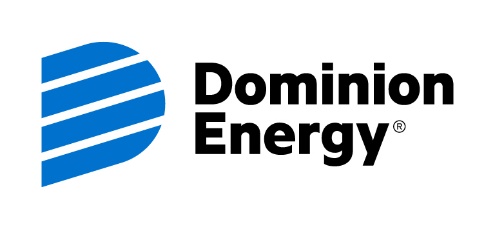 2023 Watershed Mini Grant ProgramPROPOSAL MATERIALSIn order to be considered for a Dominion Energy Watershed Mini Grant, proposals must include the following:Proposal Cover Page – Please include the Cover Page as your first page in the application.Proposal Checklist – Include a copy of the completed Proposal Checklist page.Summary – Should include a history of the organization and its mission, vision and goals. Please provide a description of the organization's programs/projects and significant accomplishments.  Include a brief statement of the project/program for which funding is being sought and its intended outcomes. (1 page maximum)Project Description – Please provide a detailed description of the project/program for which funding is being sought. (2 page maximum)Please include:Project/program goals and objectivesPartners involved or those you hope to involveHow this project/program fits with you missionSustainability of the project/program after the grant period (if applicable)Project timeline including start and end datesTarget audience (if applicable)Long term watershed benefitsProject/Program Budget and Narrative – Please provide a line item budget of how grant funds will be expended and a detailed budget narrative. For Spotlight applications please include where matching funds are coming from.IRS Determination Letter – Include the most recent copy of your organization’s IRS Determination Letter or your Fiscal Sponsor’s letter if your organization is not a registered 501(c)(3) qualified nonprofit.Bio of Key Personnel – Please provide a short bio on the organization’s key personnel or person(s) conducting the program for which funding is requested.Board List – Please include a listing of your organization’s Board with company affiliations.Letters of Support and other Organization Material (Optional) – If you wish you may include letters of support from key partners. You may also include your organization’s annual report, brochures, flyers or other materials that may provide decision makers with additional information about your organization. 2023 Watershed Mini Grant ProgramPROPOSAL COVER PAGE2023 Watershed Mini Grant ProgramPROPOSAL CHECKLISTPlease include this page along with your proposal materials.Applicant InformationApplicant InformationApplicant InformationApplicant InformationApplicant InformationApplicant InformationApplicant InformationDate: Organization Name:Organization Name:Organization Name:Organization Name:Organization Name:Organization Name:Contact Person (name, title):Contact Person (name, title):Contact Person (name, title):Contact Person (name, title):Contact Person (name, title):Contact Person (name, title):Contact Person (name, title):Phone: Phone: Email:Email:Email:Email:Email:Contact Address::Contact Address::Contact Address::Contact Address::Contact Address::Contact Address::Contact Address::City:City:City:City:State:ZIP Code:ZIP Code:County:County:County:County:Watershed:Watershed:Watershed:Is your organization Tax Exempt:                          Yes or No*Is your organization Tax Exempt:                          Yes or No*Is your organization Tax Exempt:                          Yes or No*Federal Tax ID Number:Federal Tax ID Number:Federal Tax ID Number:Federal Tax ID Number:*If No, do you have a Fiscal Sponsor? Name and Federal Tax ID Number of Fiscal Sponsor:*If No, do you have a Fiscal Sponsor? Name and Federal Tax ID Number of Fiscal Sponsor:*If No, do you have a Fiscal Sponsor? Name and Federal Tax ID Number of Fiscal Sponsor:*If No, do you have a Fiscal Sponsor? Name and Federal Tax ID Number of Fiscal Sponsor:*If No, do you have a Fiscal Sponsor? Name and Federal Tax ID Number of Fiscal Sponsor:*If No, do you have a Fiscal Sponsor? Name and Federal Tax ID Number of Fiscal Sponsor:*If No, do you have a Fiscal Sponsor? Name and Federal Tax ID Number of Fiscal Sponsor:Proposal Category (may apply for one (1) category)Proposal Category (may apply for one (1) category)Proposal Category (may apply for one (1) category)Proposal Category (may apply for one (1) category)Proposal Category (may apply for one (1) category)Proposal Category (may apply for one (1) category)Proposal Category (may apply for one (1) category)Project Title:Project Title:Project Title:Project Title:Project Title:Project Title:Project Title:Marketing, Promotions and Outreach ($1,500 maximum) request) amount)Marketing, Promotions and Outreach ($1,500 maximum) request) amount)Marketing, Promotions and Outreach ($1,500 maximum) request) amount)Marketing, Promotions and Outreach ($1,500 maximum) request) amount)Marketing, Promotions and Outreach ($1,500 maximum) request) amount)Marketing, Promotions and Outreach ($1,500 maximum) request) amount)$Healthy Watershed Project ($2,500 maximum)Healthy Watershed Project ($2,500 maximum)Healthy Watershed Project ($2,500 maximum)Healthy Watershed Project ($2,500 maximum)Healthy Watershed Project ($2,500 maximum)Healthy Watershed Project ($2,500 maximum)$One sentence describing your project:One sentence describing your project:One sentence describing your project:One sentence describing your project:One sentence describing your project:One sentence describing your project:One sentence describing your project:Watershed impacted by grant funding:Watershed impacted by grant funding:Watershed impacted by grant funding:Watershed impacted by grant funding:Watershed impacted by grant funding:Watershed impacted by grant funding:Watershed impacted by grant funding:Spotlight Project (only one (1) will be awarded)Spotlight Project (only one (1) will be awarded)Spotlight Project (only one (1) will be awarded)Spotlight Project (only one (1) will be awarded)Spotlight Project (only one (1) will be awarded)Spotlight Project (only one (1) will be awarded)Spotlight Project (only one (1) will be awarded)Project Title:Project Title:Project Title:Project Title:Project Title:Project Title:Project Title:Amount Requested ($5,000 maximum)Amount Requested ($5,000 maximum)Amount Requested ($5,000 maximum)Amount Requested ($5,000 maximum)Amount Requested ($5,000 maximum)Amount Requested ($5,000 maximum)$One sentence describing the project and its impact on water quality:One sentence describing the project and its impact on water quality:One sentence describing the project and its impact on water quality:One sentence describing the project and its impact on water quality:One sentence describing the project and its impact on water quality:One sentence describing the project and its impact on water quality:One sentence describing the project and its impact on water quality:Watershed impacted by grant funding:Watershed impacted by grant funding:Watershed impacted by grant funding:Watershed impacted by grant funding:Watershed impacted by grant funding:Watershed impacted by grant funding:Watershed impacted by grant funding:Land Conservancy staff member you discussed your project with, if applicable:Land Conservancy staff member you discussed your project with, if applicable:Land Conservancy staff member you discussed your project with, if applicable:Land Conservancy staff member you discussed your project with, if applicable:Land Conservancy staff member you discussed your project with, if applicable:Land Conservancy staff member you discussed your project with, if applicable:Land Conservancy staff member you discussed your project with, if applicable:Signature of authorized organization representative:Signature of authorized organization representative:Signature of authorized organization representative:Signature of authorized organization representative:Signature of authorized organization representative:Signature of authorized organization representative:Signature of authorized organization representative:Check BoxProposal RequirementDescription SummaryOrganization's mission, vision, goals, projects/programs, significant accomplishments and a brief statement of the proposed project and its intended goals. (1 page maximum)Project DescriptionPlease provide a detailed description of the project/program for which funding is being sought. (2 page maximum)Budget and NarrativeLine item budget and narrative of grant expenditures, please include matching funds explanations for Spotlight applicationsIRS Determination LetterYour organization's most recent or your Fiscal Sponsor’sBio of Key PersonnelShort bio of organization's Key Personnel or person(s) conducting the funded programBoard ListListing of your board with company affiliationsLetters of Support and other materialsOptional - may include support letters and other organization material